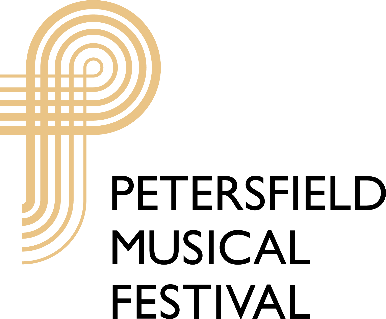 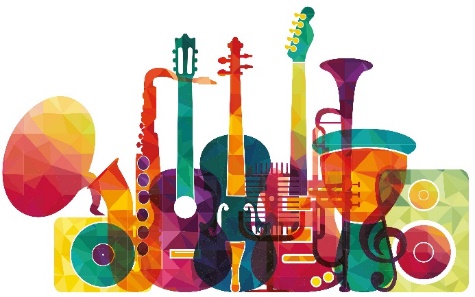 The Michael Hurd Fund for Young MusiciansFestival of Young Composers 2023 – 2024Entry FormAdministrator: Sue Bint, 11 Eleanor Close, Passfield, Hants. GU30 7TXTel. 01428 751963 email bintsw1@btinternet.comName of Entrant: _______________________________________________Date of birth: ____/_____/__________Home address: ________________________________________________________________________________________________________________________________________________________________________________________________________________________________________________________________________________Tel: ___________________________________________ Email: __________________________________________Name & address of School/College/Private Music Teacher_____________________________________________________________________________________________________________________________________________________________________________________________________________________________________________Tel: ___________________________________________ Email: __________________________________________Date of entry ___________________________________ Category A/B: ____________________________________Age group for entry (please circle): 14 years and under/17 years and under/19 years and underTitle of composition ______________________________________________________________________________Instrumentation/voices used: _____________________________________________________________________________________________________________________________________________________________________We confirm that the enclosed composition is the entrant’s original work.Signed: (Please also print name below)_______________________________                                                               _____________________________Entrant’s signature                                                                                            Signature of Teacher/Parent/Guardian_______________________________                                                            _______________________________Registered Charity No. 900489